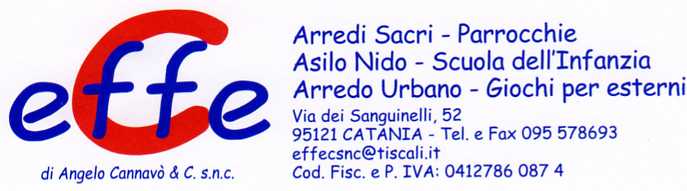 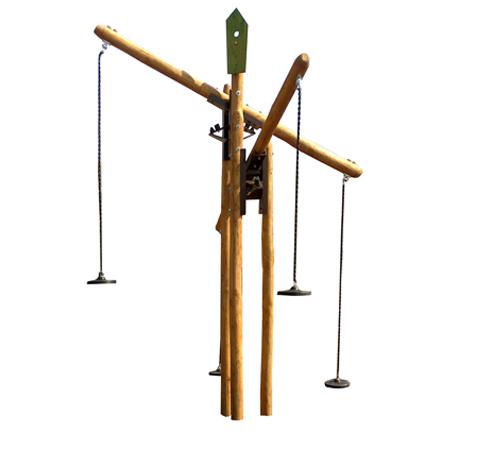 Descrizione:Pendolo a 2/4 posti, adatto a bambini di 5 ai 16 anni.Questo gioco permette di dondolare appesi suseggiolini a pendolo.La struttura portante è in pali di castagno scortecciatodel diametro di 12/16 cm, mentre i giunti dimovimento sono in acciaio zincato a caldo concuscinetti a sfera, le sedute sono in acciaio rivestitocome le catene di supporto.Area d'ingombro: 242x242 cm.Area di sicurezza: 30,25 mq.
Categoria : PendoliCodice: EP02156